Welcome and introductionsLL opened the meeting and introduced the committeeCommunications (Section for anyone to share events/updates)LL highlighted the reason for the council and its 4 main functionsPlatform – discuss feedback and ideasNetworking – meet others in similar rolesAwareness – look at new initiatives, policies and campaignsDecisions – Members will make decisions for the UnionOfficers reportNB reported back on her work to date, for more information email vpwelfare@su.rhul.ac.uk:Trans Guidelines – highlighted they are in discussionFresher’s Fair – had accessible hour to help students feel more comfortableHistory Months – planning is underway for all remaining and have been good so farGlobal Café – has been well attended, session are open for groups and individuals to run sessionsMental Health Awareness Week – full update belowItems for discussionsMental Health Awareness WeekLaughing Yoga – very well attended and was very fun for all involvedMind Café – Small attendance but very useful discussion and activitiesZine Making – great materials produced and one more session to go on FridayLet’s talk about mental health – good attendance and the discussion very interesting and impactfulMotionsNone submittedElectionsNo candidates put themselves forwardAny other businessNone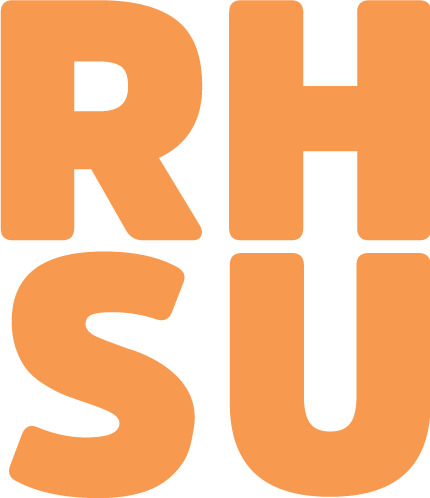 